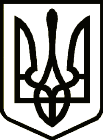 УкраїнаНОВГОРОД – СІВЕРСЬКА МІСЬКА РАДАЧЕРНІГІВСЬКОЇ ОБЛАСТІ (перша сесія VIIІ скликання)РІШЕННЯ11грудня 2020 року                                                                                                 № 1            Про створення лічильної комісіїВідповідно до статті 9 Регламенту роботи Новгород-Сіверської міської ради VII скликання, керуючись статтею 59 Закону України «Про місцеве самоврядування в Україні», міська рада ВИРІШИЛА:Створити лічильну комісію для підрахунку голосів депутатів у складі : - Анікієнко Андрій Михайлович; - Верченко Павло Вікторович; - Гринько Роман Васильович; - Коваленко Олександр Михайлович; - Лакоза Сергій Борисович; - Могильна Тетяна Андріївна; - Ярошевський  Геннадій Миколайович.Секретар міської ради 								     Л. Ткаченко